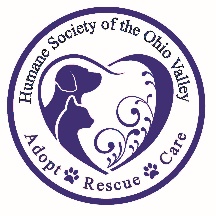 APPLICATION Board of DirectorsJune 2022	To be eligible for election to the Board of Directors for 2023, an applicant must have been a paid General or Lifetime member of the Humane Society of the Ohio Valley on or before September 14th, 2022. Members who meet these criteria can apply for a Board seat. Applications must be received by the current Board of Directors prior to November 9th, 2022. Minimum Qualifications Willingness to abide by Articles of Incorporation, Bylaws, and Board decisionsAbility to attend at least two-thirds of all scheduled board meetings annuallyPersonal commitment to supporting HSOV mission and organizationDesired QualificationsAbility to communicate via text, phone, email, and internet (Google Meetings, Zoom, etc)Proficiency in Microsoft programs and internet applicationsPrior experience serving as a board member or on a board committeeExperience in areas such as: Corporate HQ, legal affairsBusiness administration, management, human resources, personnelTechnology and information resource management, security managementFacilities management, operations managementAnimal welfare, housing, veterinary care and servicesNon-profitsCommunity servicePolicy development and program evaluationEducation, instructionPublic relations, communications, outreach, advocacy, marketing, salesSpecial EventsApplication Process	To be considered, eligible individuals must submit a completed application to the Board via email: board@hsov.org before November 9th, 2022. Board members are elected by voting members of the HSOV at the annual board meeting, which will be held December 14th, 2022. APPLICATION Board of DirectorsCandidate InformationName: Email:Phone Number:County/State of Residence:Current Employer & Title:
Previous HSOV Experience
Please summarize your experience with the HSOV.Qualifications
Please summarize your qualifications for this role.Affiliations
Please list any professional organizations or affiliations.Other Relevant Experience
Please summarize any further experience you have that would be relevant.Grounds for Application
Please discuss why you wish to serve on HSOV’s Board of Directors